Ob svetovnem dnevu lupusa 2023 organizacija Lupus Europe z veseljem najavlja začetek delovanja večjezične spletne strani Lupus100! Lupus100.org je večvrstno spletno mesto, ki ga upravlja Lupus Europe, evropska krovna organizacija, ki združuje nacionalne skupine bolnikov z lupusom. Vsebuje jasne odgovore na 100 vprašanj o lupusu, ki so jih skupaj pripravili strokovnjaki za lupus in bolniki, potrdili pa so jih zdravniki delovne skupine ERN ReCONNET SLE.  Trenutno je na voljo v 11 evropskih jezikih. Prevode potrjujejo bolniki, ki jim je jezik materni, in revmatologi, specializirani za lupus.Zato je edinstven, brezplačen, zanesljiv in dostopen vir informacij o lupusu.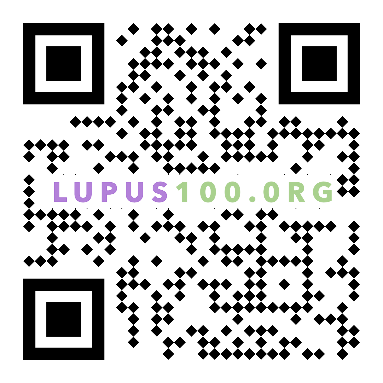 Obiščite spletno stran in se prepričajte!Širi novice o lupus100.org Če vaš jezik še ni na voljo, nam pišite na secretariat@lupus-europe.org.